NAVODILA Preberi in poglej filmčka na povezavi  https://eucbeniki.sio.si/nar6/1548/index2.htmlPreberi in si natančno oglej tudi slike v učbeniku, na strani 101 in 102 (do Kako nastane plod).ZAPIS V ZVEZEKOPRAŠITEV – VETROCVETKE IN ŽUŽKOCVETKE1. Nariši in odgovori na vprašanje. Kaj je oprašitev ?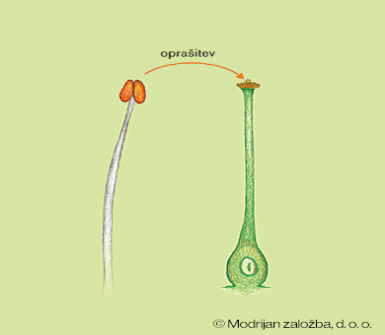 2. Dopolni.a) Rastline, ki jih oprašuje veter imenujemo ______________________________.Njihovi cvetovi _________________________________________________   (barva, vonj).Imajo dolge in nežne prašnike, ki  vsebujejo ___________________ pelodnih zrn.Primeri rastlin:___________________________________________________b) Rastlinam, katerih pelod prenašajo _______________________, pravimo žužkocvetke. Imajo _________________________________________________cvetove (barva, vonj).Njihov pelod je __________________, da se oprime opraševalcev.Najpogostejši opraševalci so : ______________________________________________Primeri rastlin: ____________________________________________________________V eučbeniku na povezavi https://eucbeniki.sio.si/nar6/1548/index6.html reši prve štiri  naloge. Sistem te obvesti o pravilnosti/nepravilnosti  tvojega odgovora. V ZVEZEK NIČ NE PIŠI.KO KONČAŠ ŠE ENKRAT VSE PREBERI IN PONOVI.Četrtek 16.4.2020      6.b    